موفق باشیدنام: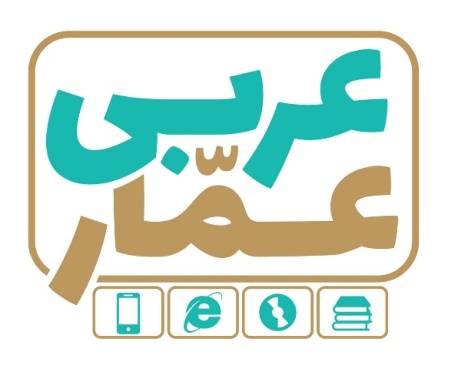 تاریخ امتحان:نام خانوادگی:ساعت برگزاری:نام دبیر طراح سوالات:جعفریمدت زمان امتحان:عربی هشتمنوبت اولعربی هشتمنوبت اولعربی هشتمنوبت اولردیفسؤالاتسؤالاتبارم1کلمه مربوط به تصویر را مشخص کنید:کلمه مربوط به تصویر را مشخص کنید:0.51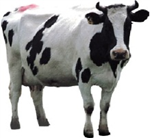 اَلْفَرَس اَلْبَقَرَة اَلذّئب 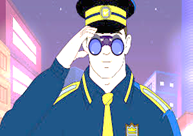 اَلْفَلّاح اَلطّبّاخ اَلشُّرْطیّ 0.5۲کدام کلمه با سایر کلمات از نظر معنا ناهماهنگ است؟الف )  أُسْبوع            خُبْز            شَهْر            سَنَة                  ب)    سَمَکَة            ساحَة            شارِع            طَریق                         کدام کلمه با سایر کلمات از نظر معنا ناهماهنگ است؟الف )  أُسْبوع            خُبْز            شَهْر            سَنَة                  ب)    سَمَکَة            ساحَة            شارِع            طَریق                         0.5۳در عبارات زیر ترجمه کلمات مشخص شده را بنویسید.1- أنَا طَبّاخَةٌ. أَطْبُخُ طَعاماً لَذيذاً.                                2-  نَحْنُ نَعْمَلُ فِي الْمُختَبَرِ.  در عبارات زیر ترجمه کلمات مشخص شده را بنویسید.1- أنَا طَبّاخَةٌ. أَطْبُخُ طَعاماً لَذيذاً.                                2-  نَحْنُ نَعْمَلُ فِي الْمُختَبَرِ.  0.5۴کلمات مترادف و متضاد را با علامت های ( = ، ≠ ) معلوم کنيد.1- قَريب ........ بَعيد              2- بُستان ........ حَديقَةکلمات مترادف و متضاد را با علامت های ( = ، ≠ ) معلوم کنيد.1- قَريب ........ بَعيد              2- بُستان ........ حَديقَة0.5۵ترجمه درست را انتخاب کنید:1- أَنتَ سَوفَ تَفْرَحُ :     الف) تو شاد می شوی .                    ب) تو شاد خواهی شد. 2- هُمْ رَفَعوا أَيديَهُم.      الف) آنها دستهایشان را بلند کردند.         ب)  دستهای آنها بلند است. ترجمه درست را انتخاب کنید:1- أَنتَ سَوفَ تَفْرَحُ :     الف) تو شاد می شوی .                    ب) تو شاد خواهی شد. 2- هُمْ رَفَعوا أَيديَهُم.      الف) آنها دستهایشان را بلند کردند.         ب)  دستهای آنها بلند است. 0.5۶سخنان حکیمانه زیر را به فارسی ترجمه کنید:1- لاخَیْرَ فِی الْقَوْلِ إِلّا مَعَ الْفِعْلِ . (1نمره) .......................................................................2- مَنْ زَرَعَ الْعُدْوانَ؛ حَصَدَ الْخُسْرانَ. (1نمره) .......................................................................سخنان حکیمانه زیر را به فارسی ترجمه کنید:1- لاخَیْرَ فِی الْقَوْلِ إِلّا مَعَ الْفِعْلِ . (1نمره) .......................................................................2- مَنْ زَرَعَ الْعُدْوانَ؛ حَصَدَ الْخُسْرانَ. (1نمره) .......................................................................27جمله های زیر را به فارسی ترجمه کنید.1- یَعبُرُ الْفَرَسُ ذلِکَ النَّهرَ بِسُهولَةٍ.(1نمره) .............................................................2- الْإیرانیّونَ خَدَموا اللُّغَةَ الْعَرَبیَّةَ کَثیراً. (1نمره) .............................................................3- أنتَ حَدّادٌ. تَصنَعُ الْأَبوابَ وَ النَّوافِذَ. ( 1 نمره ) .............................................................4- بَعدَما يَسمَحُ لي والِدي وَ تَقبَلُ والِدَتي. ( 5/1 نمره ) .............................................................جمله های زیر را به فارسی ترجمه کنید.1- یَعبُرُ الْفَرَسُ ذلِکَ النَّهرَ بِسُهولَةٍ.(1نمره) .............................................................2- الْإیرانیّونَ خَدَموا اللُّغَةَ الْعَرَبیَّةَ کَثیراً. (1نمره) .............................................................3- أنتَ حَدّادٌ. تَصنَعُ الْأَبوابَ وَ النَّوافِذَ. ( 1 نمره ) .............................................................4- بَعدَما يَسمَحُ لي والِدي وَ تَقبَلُ والِدَتي. ( 5/1 نمره ) .............................................................4.58درعبارت زیر فعل ماضی و مضارع را مشخص کنید. أنَا دَخَلتُ الصَّفَّ الثّانی وَ أنتَ تَدخُلُ الصَّفَ الأوَّلَ.       فعل ماضی: ...............    فعل مضارع: ...............    درعبارت زیر فعل ماضی و مضارع را مشخص کنید. أنَا دَخَلتُ الصَّفَّ الثّانی وَ أنتَ تَدخُلُ الصَّفَ الأوَّلَ.       فعل ماضی: ...............    فعل مضارع: ...............    0.59کدام فعل ماضی یا فعل مضارع مناسب جای خالی  است؟1- أ أنتِ ............... بِجَمعِ الفَواکِهِ بَعدَ یَومَینِ؟             بَدَأَ               تَبدَئینَ                  2- أنَا ............... عَن طَریقِ الجَنَّةِ فی حَیاتی .             بَحَثنا               أبحَثُ                     3- أنتَ ............... عَلَی الأرضِ.                        أجلِسُ               تَجلِسُ                    4- هَل ............... ذلِکَ المُدَرّسَ یا أخی؟                تَعرِفُ               تَعرِفینَ                    5- نَحنُ ............... إلَی البُستانِ قَبلَ ثَلاثَةِ أیّامٍ.           ذَهَبنا             سَنَذهَبُ                     6- یا أُختی،هَل ............... التُّفّاحَةَ قَبلَ دَقیقَةٍ؟         أکَلتِ               تَأکُلینَ                   کدام فعل ماضی یا فعل مضارع مناسب جای خالی  است؟1- أ أنتِ ............... بِجَمعِ الفَواکِهِ بَعدَ یَومَینِ؟             بَدَأَ               تَبدَئینَ                  2- أنَا ............... عَن طَریقِ الجَنَّةِ فی حَیاتی .             بَحَثنا               أبحَثُ                     3- أنتَ ............... عَلَی الأرضِ.                        أجلِسُ               تَجلِسُ                    4- هَل ............... ذلِکَ المُدَرّسَ یا أخی؟                تَعرِفُ               تَعرِفینَ                    5- نَحنُ ............... إلَی البُستانِ قَبلَ ثَلاثَةِ أیّامٍ.           ذَهَبنا             سَنَذهَبُ                     6- یا أُختی،هَل ............... التُّفّاحَةَ قَبلَ دَقیقَةٍ؟         أکَلتِ               تَأکُلینَ                   1.5۱۰با استفاده از کلمات داده شده جای خالی عبارات را پر کنید.  (فِعلِهِ – العُلَماءُ - زَکاةُ  - الجَهلِ – خَیرٌمِن )1- العِلمُ ........... المالِ.2- ........... مَصابیحُ الأرضِ.3- غایَةُ العَقلِ الِاعتِرافُ ........... .4- غَضَبُ الجاهِلِ فی قَولِهِ وَ غَضَبُ العاقِلِ فی ........... .با استفاده از کلمات داده شده جای خالی عبارات را پر کنید.  (فِعلِهِ – العُلَماءُ - زَکاةُ  - الجَهلِ – خَیرٌمِن )1- العِلمُ ........... المالِ.2- ........... مَصابیحُ الأرضِ.3- غایَةُ العَقلِ الِاعتِرافُ ........... .4- غَضَبُ الجاهِلِ فی قَولِهِ وَ غَضَبُ العاقِلِ فی ........... .1۱۱برای جای خالی گزینه مناسب را انتخاب کنید .1- أُمُّ الْأَبِ:                                                 الف) الْجَدّ         ب) الْجَدَّة               2- ........... مَکانٌ لِفَحصِ المَرضی                الف) المُستَوصَفُ        ب) المَلعَبُ               برای جای خالی گزینه مناسب را انتخاب کنید .1- أُمُّ الْأَبِ:                                                 الف) الْجَدّ         ب) الْجَدَّة               2- ........... مَکانٌ لِفَحصِ المَرضی                الف) المُستَوصَفُ        ب) المَلعَبُ               ۱۱۲درستی و نادرستی هرجمله را براساس واقعیّت معلوم کنید.                                          صحیح           غلطالف) اَلسِّنجابُ کَبیرٌ وَالْبَقَرَةُ صَغیرَةٌ.                                             ب) اَلْجُمُعَةُ یَومٌ مِن أیّامِ الْأُسبوعِ .                                                                                                    ج) اَلطَّبیبَةُ تَفحَصُ المَرضی.                                                                                    د) " حَمیدٌ " اسمٌ لِلْمُؤَنَّثِ .                                                     درستی و نادرستی هرجمله را براساس واقعیّت معلوم کنید.                                          صحیح           غلطالف) اَلسِّنجابُ کَبیرٌ وَالْبَقَرَةُ صَغیرَةٌ.                                             ب) اَلْجُمُعَةُ یَومٌ مِن أیّامِ الْأُسبوعِ .                                                                                                    ج) اَلطَّبیبَةُ تَفحَصُ المَرضی.                                                                                    د) " حَمیدٌ " اسمٌ لِلْمُؤَنَّثِ .                                                     ۱۱۳با توجه به تصویر به پرسش های زیر پاسخ کوتاه دهید؟با توجه به تصویر به پرسش های زیر پاسخ کوتاه دهید؟۱۱۳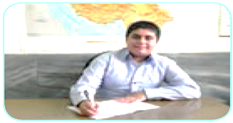 مَن هذَا الوَلَدُ؟ .............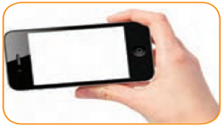 ما هذا؟ .............۱